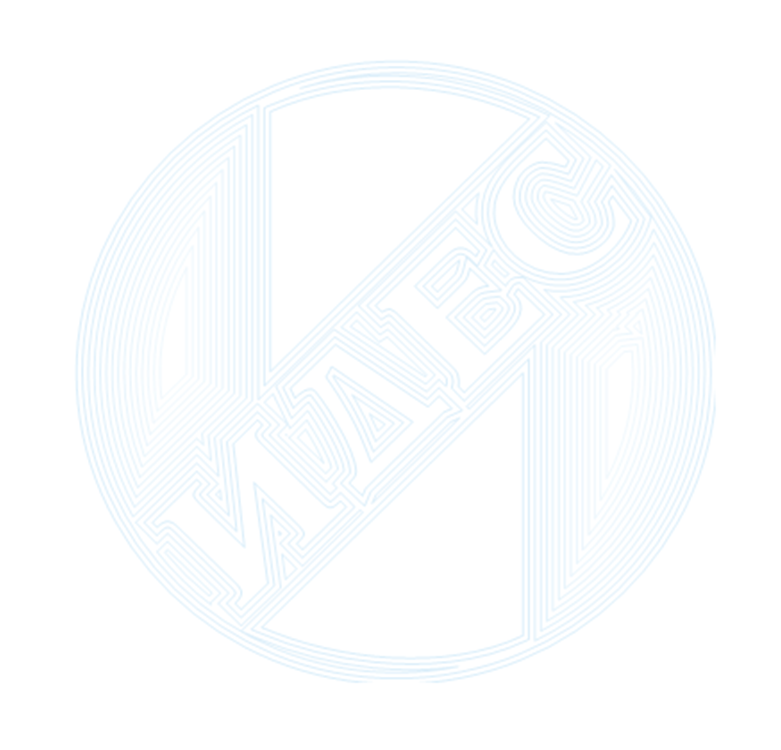 ИЗПИТНА СЕСИЯ 2023Тематичен конспект за изпит по независим финансов одит за кандидати за дипломиран експерт-счетоводител Предговор към Международните стандарти за контрол върху качеството, одит, преглед, други ангажименти за изразяване на сигурност и свързани по съдържание услуги. Обхват на действие на Международните одиторски стандарти, Международните стандарти за ангажименти за преглед, Международните стандарти за ангажименти за изразяване на сигурност, различни от одити или прегледи на историческа финансова информация и Международните стандарти за свързани по съдържание услуги. Международен Етичен Кодекс на професионалните счетоводители. Спазване изискванията  на кодекса. Фундаментални принципи - почтеност, обективност, професионална компетентност и надлежно внимание, конфиденциалност, професионално поведение. Концептуална рамка за идентифициране и оценяване на значимостта на заплахите за спазването на фундаменталните принципи.Изисквания към професионалните счетоводители на публична практика. Прилагане на концептуалната рамка. Конфликт на интереси, професионални назначения, второ мнение, хонорари и други видове възнаграждения, стимули, включително подаръци и гостоприемство, отговорно пазене на активи на клиенти, отговор на случаи на неспазване на изискванията на закони и нормативни разпоредби. Етични принципи и изисквания към професионалните счетоводители в бизнеса. Прилагане на концептуалната рамка. Конфликт на интереси. Изготвяне и представяне  на информация. Изпълнение с достатъчни експертни знания и умения. Финансови интереси, възнаграждения и стимули, обвързани с финансовото отчитане и вземането на решения.  Стимули, включително подаръци и гостоприемство. Отговор на случаи на неспазване на изискванията на закони и нормативни разпоредби. Натиск за нарушаване на фундаменталните принципи.Независимост при ангажименти за одит и преглед. Концептуална рамка. Хонорари. Политики за оценяване и възнаграждения. Подаръци и гостоприемство. Действителни съдебни процеси или заплаха за съдебен процес. Финансови интереси. Заеми и гаранции. Бизнес взаимоотношения. Семейни и лични взаимоотношения. Неотдавнашен трудов стаж при клиент за одит.  Работа като директор или отговорно длъжностно лице на клиент за одит. Работа по трудово правоотношение при клиент за одит. Временно назначаване на персонал. Продължително асоцииране на персонал, включително ротация на съдружниците, с клиент за одит. Предоставяне на услуги, които не са за изразяване на сигурност, на клиент за одит. Доклади върху финансови отчети със специално предназначение, които включват ограничение относно използването и разпространението им.Независимост при ангажименти за изразяване на сигурност, различни от ангажименти за одит и преглед. Концептуална рамка. Хонорари. Подаръци и гостоприемство. Действителни съдебни процеси или заплаха за съдебен процес. Финансови интереси. Заеми и гаранции. Бизнес взаимоотношения. Семейни и лични взаимоотношения. Неотдавнашен трудов стаж при клиент за изразяване на сигурност.  Работа като директор или отговорно длъжностно лице на клиент за изразяване на сигурност. Работа по трудово правоотношение при клиент за  изразяване на сигурност. Продължително асоцииране на персонал с клиент за изразяване на сигурност. Предоставяне на услуги, които не са за изразяване на сигурност, на клиент за изразяване на сигурност, различни от клиенти по ангажименти за одит или преглед. Доклади, които включват ограничение относно използването и разпространението им. Управление  на качеството за фирми, които извършват одити или прегледи на финансови отчети или други ангажименти за изразяване на сигурност или свързани по съдържание услуги. Обхват и цели. Система за управление на качеството. Процесът на фирмата по оценка на риска. Общо управление и ръководство. Приложими етични изисквания. Приемане и продължаване на клиенти и ангажименти. РесурсиИзпълнение на ангажимент. Информация и комуникации. Конкретно посочени отговори. Процес по текущо наблюдение и отстраняване на недостатъците. Оценяване на системата за управление на качеството. Документация.Прегледи за качеството на ангажимента. Обхват и цели. Прилагане и спазване на приложимите изисквания. Назначаване и съответствие с установените критерии на лицата, извършващи преглед на качеството на ангажимента. Извършване на прегледа за качеството на ангажимента. Документация. Общи цели на независимия одитор и на провеждането на одит в съответствие с международните одиторски стандарти. Етични изисквания свързани с одита на финансови отчети, професионален скептицизъм, професионална преценка, достатъчни и уместни одиторски доказателства и одиторски риск. Провеждане на одит в съответствие с МОС.Договаряне на условията на одиторските ангажименти. Изисквания – предпоставки за извършване на одита, договаряне на условията на одиторските ангажименти, повтарящи се одити, приемане на промяна в условията на одиторския ангажимент. Определяне на приемливостта на рамката с общо предназначение.Управление на качеството на одита на финансови отчети. Обхват и цели. Отговорности на ръководството за управляване на качеството и за постигане на качество при одита. Приложими етични изисквания, включително тези, отнасящи се за независимостта. Приемане и продължаване на взаимоотношения с клиенти и ангажименти за одит. Ресурси за ангажимента. Изпълнение на ангажимента. Текущо наблюдение и отстраняване на недостатъците. Поемане на цялостната отговорност за управляване на качеството и постигане на качество. Документация.Одиторска документация. Обхват и цел. Своевременност на изготвяната одиторската документация. Форма, съдържание и обхват на одиторската документация за извършени одиторски процедури и получените одиторски доказателства. Документиране на дискусиите по съществени въпроси с ръководството, лицата, натоварени с общото управление и други лица. Окомплектоване на окончателно одиторско досие. Отговорност на одитора относно измами при одита на финансови отчети. Обхват, цел. Характеристики на измамата. Отговорност за предотвратяване и разкриване на измами. Обсъждане между членовете на екипа по ангажимента. Процедури за оценка на риска и свързани дейности. Идентифициране и оценка на риска от съществени неправилни отчитания, дължащи се на измама. Отговори на оценените рискове от съществени неправилни отчитания, дължащи се на измама. Оценка на одиторските доказателства. Комуникации с ръководството и лицата, натоварени с общо управление. Докладване на случаи на измами  до регулаторни органи. Документиране.Съобразяване със закони и нормативни разпоредби при одита на финансови отчети. Обхват и цел. Разглеждане от страна на одитора на съобразяването със законите и други нормативни разпоредби. Одиторски процедури. Комуникиране и докладване на случаи на идентифицирано или подозирано неспазване на изискванията.  Документация. Комуникация на одиторски въпроси с лицата, натоварени с общо управление. Обхват и цел. Роля на комуникацията. Лица, натоварени с общо управление, въпроси, които следва да бъдат комуникирани, процес на комуникация и документация.Комуникация на недостатъци във вътрешния контрол с лицата, натоварени с общо управление и с ръководството. Обхват и цел.  Определяне дали са идентифицирани недостатъци във вътрешния контрол, комуникация на съществените и други недостатъци във вътрешния контрол.Планиране на одита на финансови отчети. Роля и време за извършване на планирането. Участие на ключовите членове на екипа за ангажимента. Предварителни дейности по ангажимента. Дейности по планирането. Документация. Допълнителни въпроси за разглеждане при одиторски ангажименти за първи път.Идентифициране и оценяване на рисковете от съществени неправилни отчитания. Процедури за оценка на риска и свързани дейности. Получаване   разбиране за предприятието и средата, в която то функционира, приложимата рамка за финансово отчитане и системата за вътрешен контрол на предприятието. Идентифициране и оценка на рисковете от съществени неправилни отчитания. Документация.Ниво на същественост при планирането и изпълнението на одита. Определяне на ниво на същественост и ниво на същественост на изпълнението при планиране на одита, преразглеждане в хода на одита. Документация.Одиторски процедури в отговор на оценените рискове. Общи отговори на рискове от съществени неправилни отчитания на ниво финансов отчет. Одиторски процедури в отговор на рискове от съществени неправилни отчитания на ниво твърдение за вярност. Адекватност на представянето и оповестяването. Оценка на достатъчността и уместността на получените одиторски доказателства. Документация.Одиторски въпроси, свързани с одита на предприятия, използващи обслужваща организация. Получаване на разбиране за услугите,  предоставяни от обслужваща организация, включително за вътрешния контрол. Отговор на оценените рискове от съществени неправилни отчитания. Издаване на доклад от одитора на предприятието-потребител.Оценка на неправилни отчитания, идентифицирани по време на одита. Определение на неправилни отчитания. Натрупване на идентифицирани неправилни отчитания. Разглеждане на идентифицираните неправилни отчитания в хода на одита. Комуникация и корекция на неправилни отчитания. Оценяване на ефекта от некоригираните неправилни отчитания, писмени изявления и документация. Одиторски доказателства. Достатъчни и уместни одиторски доказателства. Информация, която ще се използва като одиторски доказателства. Избор на обекти за тестване с цел получаване на одиторски доказателства. Противоречивост или съмнения относно надеждността на одиторските доказателства.Одиторски доказателства – конкретни съображения по подбрани обекти. Обхват и цели. Изисквания относно получаване на одиторски доказателства за съществуване на материалните запаси, за пълнотата насъдебни дела и искове и за представянето и оповестяването наинформация по сегменти. Потвърждения от външни източници. Обхват и цел. Процедури за потвърждения от външни източници. Отказ на ръководството да позволи на одитора да изпрати искане за потвърждение. Резултати от процедурите за потвърждения от външни източници. Отрицателни потвърждения. Оценяване на получените доказателства. Първоначални ангажименти за одит – начални салда. Обхват и цели. Одиторски процедури. Начални салда. Последователност на счетоводните политики. Съществена информация в доклада на предходния одитор. Одиторски заключения и издаване на одиторски доклад. Аналитични процедури. Обхват и цели. Аналитични процедури по същество. Аналитични процедури, които подпомагат формирането на цялостно заключение. Проучване на резултатите от аналитичните процедури. Oдиторски извадки. Обхват и цели. Проектиране на извадки, размер и избор на обекти за тестване. Изпълнение на одиторски процедури. Характер и причина за отклонения и неправилни отчитания. Проектиране на неправилните отчитания. Оценяване на резултатите от одиторските извадки. Стратификация и стойностно претеглен избор. Методи за избор на извадка.Одит на приблизителни счетоводни оценки и свързаните с тях оповестявания. Обхват. Естество на приблизителните счетоводни оценки. Процедури за оценяване на риска и свързаните с това дейности. Идентифициране и оценяване на рисковете от съществено неправилно отчитане. Отговори на оценените рискове от съществени неправилни отчитания. Оповестявания, свързани с приблизителните счетоводни оценки. Индикатори за възможна предубеденост на ръководството. Писмени изявления. Комуникация с лицата, натоварени с общо управление, Ръководството или други уместни страни. Документация. Свързани лица. Обхват и цели. Характер на сделките и взаимоотношенията със свързани лица, определения. Процедури за оценка на риска и свързани дейности. Идентифициране и оценяване на рисковете от съществени неправилни отчитания, свързани с взаимоотношения и сделки между свързани лица. Отговори на рисковете от съществени неправилни отчитания, свързани с взаимоотношения и сделки между свързани лица. Оценка на отчитането и оповестяването на идентифицирани взаимоотношения и сделки със свързани лица. Писмени изявления. Комуникация с лицата, натоварени с общо управление. Документация.Последващи събития. Обхват и цели. Събития, настъпили между датата на финансовия отчет и датата на одиторския доклад. Факти, които са станали известни на одитора след датата на одиторския доклад, но преди датата на издаване на финансовия отчет. Факти, които са станали известни на одитора след издаването на финансовия отчет.Действащо предприятие. Обхват и цели. Счетоводна база на основата на принципа за действащо предприятие. Отговорност за преценката относно способността на предприятието да продължи да функционира като действащо предприятие. Процедури за оценка на риска и свързани дейности. Оценяване на преценката на ръководството. Период, надхвърлящ периода, обхванат от преценката на ръководството. Допълнителни одиторски процедури при установяване на събития или условия. Заключения на одитора. Последствия за одиторския доклад. Комуникации с лицата, натоварени с общото управление. Съществено забавяне при одобрението на финансовия отчет. Писмени изявления. Обхват и цели. Ръководство, от което се изискват писмени изявления. Писмени изявления за отговорностите на ръководството. Други писмени изявления. Дата на и период(и) обхванат(и) от писмените изявления. Формат на писмените изявления. Съмнения относно надеждността на писмените изявления и поискани писмени изявления, които не са били предоставени. Конкретни съображения – одити на финансови отчети на група (вкл. ползване работата на одитори на компоненти). Обхват и цели. Отговорност. Приемане и продължаване на ангажимент. Цялостна стратегия и план на одита. Разбиране за групата, нейните компоненти и тяхната среда. Разбиране за одитора на компонент. Ниво на същественост. Отговор на оценени рискове. Процес на консолидация. Последващи събития. Комуникация с одитора на компонент. Оценка на достатъчността и уместността на получените одиторски доказателства. Комуникация с ръководството на групата и лицата, натоварени с общото управление на групата. Документация.Ползване работата на вътрешните одитори. Обхват и цели. Отговорност на външния одитор за одита. Определяне дали, в кои области и до каква степен може да се използва работата на лицата, изпълняващи функцията „вътрешен одит”. Ползване работата на лицата, изпълняващи функцията „вътрешен одит”. Определяне дали, в кои области и до каква степен вътрешните одитори могат да бъдат използвани за оказване на пряко съдействие. Използване на вътрешните одитори за оказване на пряко съдействие. Документация. Ползване работата на експерт на одитора. Определение за експерт на одитора. Определяне на необходимостта от експерт на одитора. Естество, време на изпълнение и обхват на одиторските процедури. Компетентност, способности и обективност на експерта на одитора. Получаване на разбиране за областта на експертни умения на експерта на одитора. Споразумение с експерта на одитора. Оценяване доколко работата на експерта на одитора е подходяща. Позоваване на експерта на одитора в одиторския доклад. Формиране на мнение и докладване върху финансовите отчети.  Обхват и цели. Формиране на мнение върху финансов отчет. Форма на мнението. Одиторски доклад. Допълнителна информация, представена с финансовия отчет.Комуникиране на ключови одиторски въпроси в доклада на независимия одитор. Определяне на ключовите одиторски въпроси. Комуникиране на ключовите одиторски въпроси. Взаимовръзка между описанието на ключови одиторски въпроси и други елементи, които се изисква да бъдат включени в одиторския доклад. Форма и съдържание на раздела „Ключови одиторски въпроси” при други обстоятелства.  Комуникация с лицата, натоварени с общо управление. Документация.Модификация на мнението, изразено в доклада на независимия одитор.  Обхват и цели. Видове модифицирани мнения. Обстоятелства, при които се  изисква модифициране на одиторското мнение. Определяне на вида на модификацията в одиторското мнение. Форма и съдържание на одиторския доклад, когато мнението е модифицирано. Комуникация с лицата, натоварени с общо управление. Параграфи за обръщане на внимание и параграфи по други въпроси в доклада на независимия одитор. Обхват и цел. Параграфи за обръщане на внимание в одиторския доклад. Параграфи по други въпроси в одиторския доклад. Комуникация с лицата, натоварени с общо управление.Сравнителна информация – съответстващи данни и сравнителни финансови отчети. Обхват и цел. Естество на сравнителната информация. Одиторски процедури. Докладване на резултатите от одитаОтговорности на одитора относно друга информация. Обхват и цели. Определение на друга информация. Получаване на друга информация. Прочитане и преценяване на другата информация. Процедури, когато изглежда, че е налице съществено несъответствие или че другата информация съдържа съществено неправилно докладване. Процедури, когато одиторът достигне до заключение, че е налице съществено неправилно докладване в другата информация. Процедури, когато е налице съществено неправилно отчитане във финансовия отчет или когато е необходимо разбирането на одитора за предприятието и средата, в която то функционира да бъде актуализирано. Докладване и документация. Конкретни съображения – одити на финансови отчети, изготвени в съответствие с рамки със специално предназначение. Обхват и цели. Съображения при приемането на ангажимента.  Съображения при планирането и изпълнението на одита. Съображения при формиране на мнение и издаване на доклад.Конкретни съображения – одити на отделни компоненти на финансовия отчет и на конкретни елементи, сметки или позиции във финансовия отчет. Обхват и цели. Съображения при приемането на ангажимента. Съображения при планирането и изпълнението на одита. Съображения при формиране на мнение и издаване на доклад.Ангажименти за издаване на доклад върху обобщен финансов отчет. Обхват и цели. Приемане на ангажимент. Естество на процедурите. Форма на мнението. Време на изпълнение на работата и събития след датата на одиторския доклад върху одитирания финансов отчет. Информация в документи, съдържащи обобщен финансов отчет. Одиторски доклад върху обобщен финансов отчет. Ограничение върху разпространението или използването, или привличане  на внимание на читателите върху базата за счетоводно отчитане. Сравнителни данни. Неодитирана допълнителна информация, представена заедно с обобщения финансов отчет. Асоцииране на одитора.Международна обща рамка за ангажименти за изразяване на сигурност.  Етични принципи и стандарти за контрол върху качеството. Определяне и цел на ангажимента за изразяване на сигурност. Обхват на общата рамка. Доклади по ангажименти, които не са ангажименти за изразяване на сигурност. Приемане на ангажимент. Елементи на ангажимент за изразяване на сигурност. Тристранно взаимоотношение; практикуващ професионален счетоводител; отговорно лице; предвидени потребители; предмет; критерии; доказателства. Доклад за изразяване на сигурност. Неподходящо използване на името на практикуващия професионален счетоводител. Разлики между ангажименти за изразяване на сигурност и ангажименти за изразяване на ограничена степен на сигурност. Ангажименти за преглед на исторически финансови отчети. Обхват и цели на ангажимента за преглед. Взаимовръзка с МСКК 1. Етични изисквания. Професионален скептицизъм и професионална преценка. Контрол върху качеството на ниво ангажимент. Приемане и продължаване на взаимоотношения с клиенти и ангажименти за преглед. Комуникация с ръководството и лицата, натоварени с общо управление. Изпълнение на ангажимента. Последващи събития. Писмени изявления. Оценяване на доказателствата, получени от изпълнените процедури. Формиране на заключението на практикуващия професионален счетоводител относно финансовия отчет. Доклад на практикуващия професионален счетоводител.  Документация.Преглед на междинна финансова информация, извършен от независимия одитор на предприятието. Общи принципи за преглед на междинна финансова информация. Цел на ангажимента за преглед на междинна финансова информация. Договаряне на условията на ангажимента. Процедури за преглед на междинна финансова информация. Оценяване на неправилни отчитания. Изявления на ръководството. Отговорност на одитора относно придружаващата информация. Комуникация. Изготвяне на доклад относно естеството, степента и резултатите от прегледа на междинната финансова информация. Документация.Ангажименти за изразяване на сигурност, различни от одити или прегледи на историческа финансова информация. Изпълнение на ангажимент за изразяване на сигурност в съответствие с МСАИС.  Етични изисквания. Контрол върху качеството. Приемане и продължаване на ангажименти. Професионален скептицизъм, професионална преценка, умения и техники за изразяване на сигурност. Планиране и изпълнение на ангажимента. Получаване на доказателства. Последващи събития. Друга информация. Описание на приложимите критерии. Формиране на заключение за изразяване на сигурност. Изготвяне на доклад за изразяване на сигурност.  Модифицирани и немодифицирани заключения.  Други отговорности във връзка с комуникирането. Документация.Проверка на прогнозна финансова информация. Изразяване на сигурност от одитора по отношение на прогнозна финансова информация. Поемане на ангажимент. Познания за бизнеса. Разглеждан период. Процедури на проверка. Представяне и оповестяване. Доклад за проверка на прогнозна финансова информация.Доклади за изразяване на сигурност относно контролите в обслужващата организация. Обхват и цели. Изисквания по отношение на етиката. Ръководството и лицата натоварени с общо управление. Приемане и продължаване на ангажименти. Оценяване на критериите. Ниво на същественост. Получаване на разбиране за системата на обслужващата организация. Получаване на доказателства относно описанието, проектирането и оперативната ефективност на контролите.Работата на звеното за вътрешен одит. Писмени изявления. Друга информация. Последващи събития. Документация. Изготвяне на доклада за изразяване на сигурност на одитора на обслужващата организация. Други отговорности във връзка с комуникирането.Ангажименти за договорени процедури. Цел на ангажимента за извършване на договорени процедури. Приложими етични изисквания. Професионална преценка. Контрол вдърху качеството. Приемане и продължаване на ангажимента. Договаряне условия на ангажимента. Изпълнение на договорени процедури. Използване работата на експерт. Доклад за договорени процедури.  Документация. Ангажименти за компилиране на финансова информация. Цел, изисквания и общи принципи на ангажимента за компилиране. Етични изисквания. Професионална преценка. Контрол върху качеството на ангажимента. Приемане и продължаване на ангажимента. Комуникация с ръководството и лицата, натоварени с общото управление. Изпълнение на ангажимента. Документация.  Доклад на практикуващия професионален счетоводител. Ангажименти за изразяване на сигурност за докладване относно компилирането на проформа финансова информация, включена в проспект. Цел и обхват. Взаимовръзка с МСАИС 3000. Приемане на ангажимента. Планиране и изпълнение на ангажимента. Писмени изявления. Формиране на мнение. Форма на мнението. Изготвяне на Доклад за изразяване на сигурност. Ангажименти за изразяване на сигурност относно отчети за парникови газове. Цел и обхват. Приемане и продължаване на ангажимент. Планиране. Отговори за адресиране на оценените рискове. Писмени изявления. Последващи събития. Документация. Формиране на заключение. Доклад за изразяване на сигурност.Закон за независимия финансов одит. Цел, обхват и принципи на независимия финансов одит, извършван от регистрирани одитори. Професионални стандарти на организация, документиране, изпълнение и удостоверяване на резултатите от финансовия одит; Придобиване на правоспособност и упражняване на одиторската професия от регистрираните одитори. Права и задължения на регистрираните одитори. Статут и функции на Комисията за публичен надзор над регистрираните одитори. Статут и функции на Института на дипломираните експерт-счетоводители. Система за гарантиране на качеството на професионалната дейност на регистрираните одитори и разследвания. Дейност на одитните комитети в предприятията от обществен интерес. Административнонаказателни разпоредби.Забележка: 
За базисна литература се използват:Ръководство по Международни стандарти за контрол върху качеството, одит, преглед, други ангажименти за изразяване на сигурност и свързани по съдържание услуги на Съвета по международни одиторски стандарти и стандарти за изразяване на сигурност, издание 2020, публикувано от Международната федерация на счетоводителите (МФС) през септември 2021 г., преведено на български език през декември 2021 г от Института на дипломираните експерт-счетоводители в България и публикувано на интернет страницата на ИДЕС, www.ides.bg – Част І, Част ІІ и част III Ръководство по международен етичен кодекс на професионалните счетоводители(включително международни стандарти за независимост) на Съвета за международни стандарти по етика за счетоводители, публикуван от Международната федерация на счетоводителите (МФС) през септември 2022 г., преведенo на български език през ноември 2022 от Института на дипломираните експерт-счетоводители в България и публикуванo на интернет страницата на ИДЕС, www.ides.bg.РЕГЛАМЕНТ (ЕС) № 537/2014 НА EВРОПЕЙСКИЯ ПАРЛАМЕНТ И НА СЪВЕТА от 16 април 2014 година относно специфични изисквания по отношение на задължителния одит на предприятия от обществен интерес и за отмяна на Решение 2005/909/ЕО на КомисиятаЗакон за независим финансов одит, Обн ДВ бр.95 от 29.11.2016,  изменен на 16.02.2018 г, изменен на 26.02.2019 , изменен на 28.02.2020, изменен на 13.03.2020, изменен на 11.12.2020, в сила от 01.01.2021, публикуван на интернет страницата на ИДЕС, www.ides.bg.5. Относно нормативната база, да се имат предвид текстовете на действащата към 01 януари на съответната година нормативна база.